Warm Up Topic 1:  Federalists v. AntifederalistsRead the text , complete the graphic organizer and answer the questions. 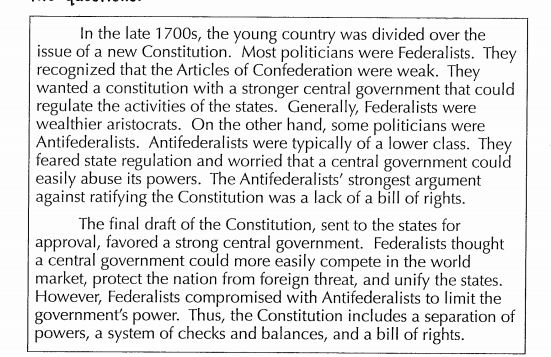 vs Why did the Antifederalists fear a strong central government? According to the text, what benefits come from having a strong central government?  Predict what problems might arise without a strong central government. Why were Antifederalists promoters of “states’ rights”?Use an online resource to research “states’ rights” today, are these issues still relevant today?